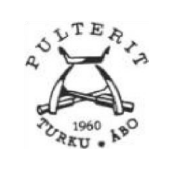 PULTERIT RY									ESITYSLISTA HALLITUKSEN KOKOUS							06.03.2017											5/2017		Aika: 06.03.2017 klo 16:00Paikka: Geotalo Sali 404Läsnä:	Teppo Lindberg		Lähti kohdassa 10	Senja Meronen	Fanny Makkonen	Aleksei Myller	Daniel Bergman	Matti Vuorisalo		Matti lähti kohdassa 14	Markus Prittinen	Inka Turtola	Tuija Arna			Saapui kohdassa 9	Ludwig Nyman		Lähti kohdassa 12	Susanna Metso	Ville-Veikko VirtanenKarri Tarkio	Sunna Kitti	Toni Elonen	Pirita Leijonakallio	Jukka Manninen	Henrik Englund	Mathias Lauraeus	Tuomas Leskelä	Alexandra Nyman	Jessica Hokkanen (Loimu) lähti kohdassa 141. Kokouksen avaus	Puheenjohtaja avasi kokouksen kello 16:03.2. Laillisuuden ja päätösvaltaisuus	Kokous on laillinen ja päätösvaltainen.3. Kokouksen toimihenkilöiden valinta	Puheenjohtajana toimii Senja Meronen.	Sihteerinä toimii Aleksei Myller.4. Viime kokouksen pöytäkirjan hyväksyminen	Hyväksytään viime kokouksen pöytäkirja.5. Esityslistan työjärjestyksen hyväksyminen	Hyväksytään esityslistan työjärjestys.6. Ilmoitusasiat7. Posti8. Hallinnolliset asiatPultereiden 5-vuotisjäsenyysHinta olisi 20€ viidelle vuodelle, 5€ yhdelle.Helpottaisi uusien jäsenmaksujen saamista ja maksujen seurausta.Ehdotetaan kevätkokouksessa, Teppo tekee esityksen.Pultereiden jäsennauhat Tilataan rulla Pulterit jäsennauhaa, jota voisi käyttää esimerkiksi vuosijuhlissaHopea + musta/valkoinen tai lila + hopea.Siirretään syyskokoukseen, koska tällä hetkellä ei ole aikaa eikä varaa.Se sijaan hankitaan metallisia edustus pinssejä. 
9. TalousasiatBudjetoinnitHankinnat2-3 kpl ämpäreitä pultereille, Fanny hankkiiPieni (käytetty?) jääkaappi juomille ja sitsiruuille, suunnitellaan myöhemminHyväksynnätHerbertin nimipäivien haalarimerkki 240,45€ Sigman vuosijuhlien lahja 7,99€ CassandralleTepolle 20€ Asteriskien vuosijuhlistaTepolle 137,45€ juomahankinnoistaHyväksytään kaikki10. Opinto-, sosiaali- ja koulutuspoliittiset asiatTuutorisuositukset5 ehdokasta TY:n puolelta, joista 2 valitaan.Teppo kirjoittaa pääkohdat ehdokkaista.AlumnitoimintaLudwig teki lomakkeen, joka pitää lähettää LoimulleVille-Veikolta kysytään mitä kautta lähetetään.KielikerhoViini ja juusto –illan yhteydessäTyöhön tutustuminen –projektiavustusSusanna poissaYmpäristöasiatKaikki seuraavat ostokset ovat reilunkauppaaSelvitetään paljonko kestoastioiden hankkiminen maksaisi Pultereille ja saako TYY:ltä avustustaPultereiden ”paskanjauhamis”-illatPulterit ovat toivoneet jotain rennompaa illan viettoa, jossa voisi vaan jutella asioista.3.4. klo 18 pidetään ensimmäinen ilta (tukien valvojaiset)KiipeilemäänRyhmänä Flow-parkiinVoidaan yhdistää kevätretkipäivään ja jokiranta-piknikkiin, joka on alustavasti 17.5.Fanny selvittää Flow-parkin hintoja ja alennuksia11. TapahtumatTulevat16.3. Sipsisitsit + Herbertin Nimipäivät w/Forum Romanum, Kääntöpiiri sitsi ilmoittautuminen avautui muillekinTarvitaan yhteensä 4 tarjoilijaaTarvitaan Pultereiden kahvitermos ja Vare:lta pitää kysyä teetermoksen käyttöä. 21.3. Kevätkokous + Kielikerho & juusto & viini –ilta Senja on tehnyt kokouskutsun, joka pitää lähettää huomenna.Fanny ja Senja menee ostamaan juustoja.23.3. TDoLH X Pidetään yksi kokous ennen sitä.Juliste on valmis.Fanny menee tilamaan 10 kappaletta Granosta.Tapahtuma on tehty Facebookiin.Viinit on tilattu.Kertakäyttöastiat pitää tarkistaa.Järjestetään pikkupurtavan myynnin (esim. Nakkimukeja)Inka on tilannut merkit.Pulterisitsit20.4. SGS:n kk-kokouksen streamaus 21.4. Kakoliittikillan kahvitus Kevätorgiat 5.-7.5.Aurinkolahti on varattuKaKa 2017 6.-8.9. Tai 9.-12.9.Lasertag pultereille 11.4.24 ihmistä maksimi1 vai 2 tuntia?Daniel tutkii asiaa tarkemminMenneetLeffailta4 ihmistä paikallaTrivial Pursuit –kielikerho5 henkilöä paikalla, Trivial pursuit toimii kahdella kielellä12. EkskursiotKroatiaAleksei aloittaaa sponssirahojen hakemisen.Vaellusekskut?Piri on kysellyt kahdesta eri vaihtoehdosta pultereiden fb ryhmässäLyhyempi lähimaaston reissu (Kurjenrahka?)Pidempi Lapin reissu (Lemmenjoki?)Pitää alkaa suunnittelemaan jo lähiaikoina molempia13. TiedotusPultereiden nettisivutOhjeet TY/ÅA opinto-oppaisiinTiivistelmät päätöksistäTehdään tiivistelmät pöytäkirjoista muille pultereiden jäsenille, jotta tiedotus helpottuisi.14. YhteistyöjärjestötLoimuHaluaa olla mukana Pultereiden työhön liittyvissä asioissa esimerkiksi pitää puheen tai pitää rastin jossain tapahtumassa.promoottori.turku@loimu.fi Turussa tapahtuviin asioihinhenri.annila@loimu.fi sponssit ym. isommat asiatSponssit:Nettisivulogo 20€Juttu lehteen ja mainos, A4 on 100€, A5 on 80€. Jompikumpi vain puolet.Merkki haalareihin on 3,5€ kertaa haalareiden määrä ja 30€Vuosijuhlat (5:lla ja 10:lla jaolliset) 200€Ekskursiot kotimaassa 5€ per Loimun jäsenEkskursiot ulkomailla 10€ per Loimun jäsen21.4. sitsit tuutoreille (nykyisille ja tuleville).Haluavat esitellä Loimua tuleville pilteille.Vare ry-Hybridi ry20.3. kevätkokous6.4. KoPo neuvosto27.4. vappustarttiNatVet rf20.4. NatVet sitsit (80+1 år sitz)NatVet kehittelee poikkitieteellistä seminaaria, jossa opiskelijat ja tutkijat kertovat jostain oman aineen aiheesta muille.15. Muut esille tulevat asiat16. Seuraava kokous	Seuraava kokous pidetään 20.3. klo 1817. Kokouksen päättäminen	Puheenjohtaja päätti kokouksen kello 17:57____________________________			____________________________Teppo Lindberg					Aleksei MyllerPuheenjohtaja						Sihteeri